Είχαμε να γράψουμε ένα τεστάκι την Δευτέρα που αφορούσε τη λύση δευτεροβάθμιας εξίσωσης. Σας στέλνω το διάγραμμα για την λύση της δευτεροβάθμιας εξίσωσης και τις ασκήσεις που πρέπει να κάνετε και να στείλετε. Καλή επανάληψη!!!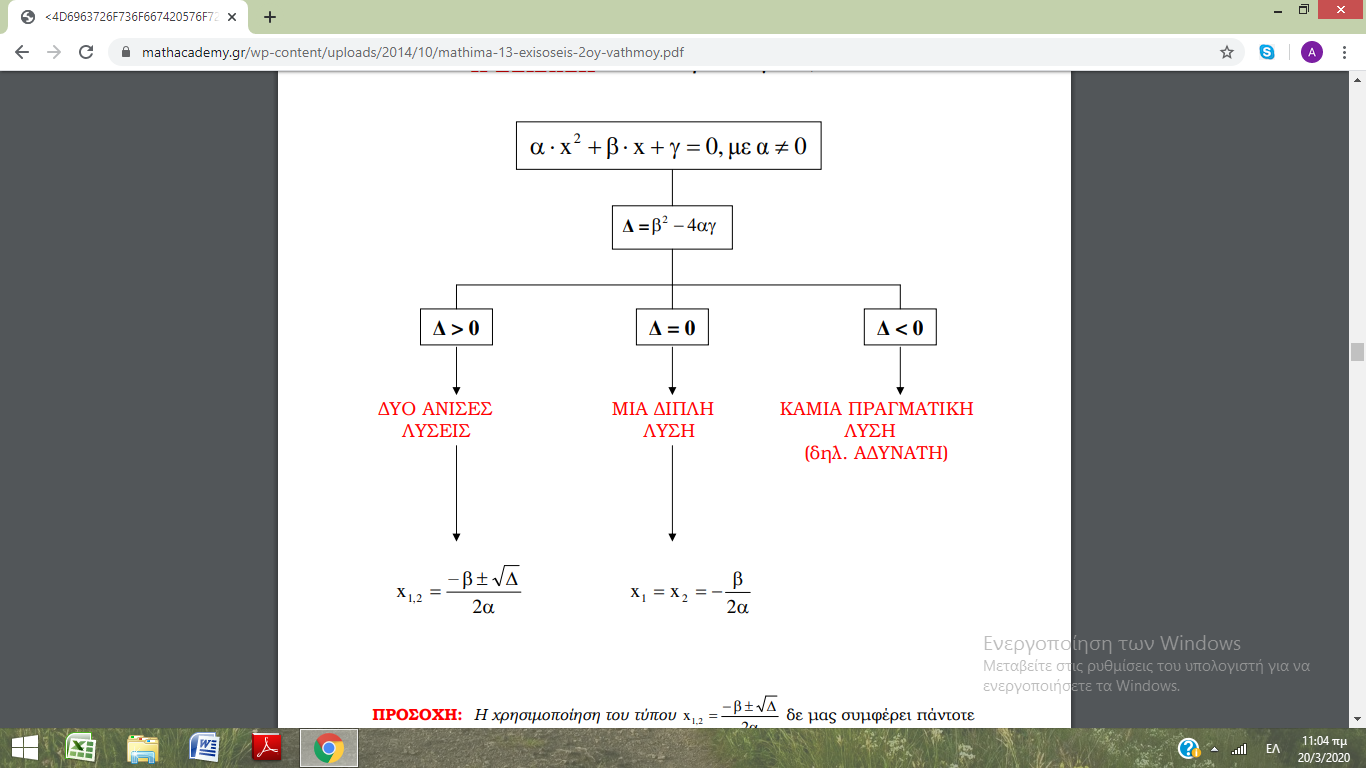 Ασκήσεις1. 	3x2 – x – 2 = 02. 	9x2 – 12x + 4 = 03.	– x2 + x – 1 = 04.	2(x2 + 2x) = 3 – x      (κάνω πράξειςόλα μπροστάλύνω με Διακρίνουσα)